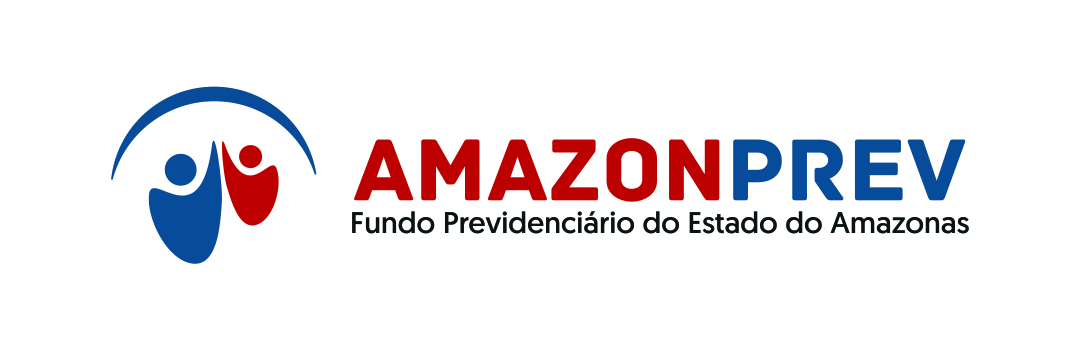 REQUERIMENTO – (CANCELAMENTO DE BENEFICIO - PENSÃO)Ao Ilmo Sr.Diretor Presidente do Fundo Previdenciário do Estado do AMAZONASNestes termos,Peço deferimento._______________________________            Nome segurado  e CPF                                                                  Eu, _____________________________, (estado civil), portador (a) do RG. nº________ e CPF nº ________________, residente e domiciliado (a) ________________, Bairro: _____________, Cidade: _______, UF ____, CEP_________, TEL.( ) _______, na condição de __________, do (a) ex-segurado (a) ___________________, servidor (a) (informar se é ativo ou inativo) da (qual secretaria, se ativo – e se for inativo – AMAZONPREV), matricula nº , vem requerer o cancelamento do benefício de pensão, em razão de: ______________________________________________________________________________________________________________________________________________________________(  )  Representante Legal NOTA:Declaro sob as penas da Lei (artigos 171 e 299 ambas do Código Penal) que me responsabilizo pelas informações aqui prestadas, ciente de que qualquer declaração falsa importa em responsabilidade criminal, além da devolução das importâncias recebidas indevidamente.Eu, _____________________________, (estado civil), portador (a) do RG. nº________ e CPF nº ________________, residente e domiciliado (a) ________________, Bairro: _____________, Cidade: _______, UF ____, CEP_________, TEL.( ) _______, na condição de __________, do (a) ex-segurado (a) ___________________, servidor (a) (informar se é ativo ou inativo) da (qual secretaria, se ativo – e se for inativo – AMAZONPREV), matricula nº , vem requerer o cancelamento do benefício de pensão, em razão de: ______________________________________________________________________________________________________________________________________________________________(  )  Representante Legal NOTA:Declaro sob as penas da Lei (artigos 171 e 299 ambas do Código Penal) que me responsabilizo pelas informações aqui prestadas, ciente de que qualquer declaração falsa importa em responsabilidade criminal, além da devolução das importâncias recebidas indevidamente.Eu, _____________________________, (estado civil), portador (a) do RG. nº________ e CPF nº ________________, residente e domiciliado (a) ________________, Bairro: _____________, Cidade: _______, UF ____, CEP_________, TEL.( ) _______, na condição de __________, do (a) ex-segurado (a) ___________________, servidor (a) (informar se é ativo ou inativo) da (qual secretaria, se ativo – e se for inativo – AMAZONPREV), matricula nº , vem requerer o cancelamento do benefício de pensão, em razão de: ______________________________________________________________________________________________________________________________________________________________(  )  Representante Legal NOTA:Declaro sob as penas da Lei (artigos 171 e 299 ambas do Código Penal) que me responsabilizo pelas informações aqui prestadas, ciente de que qualquer declaração falsa importa em responsabilidade criminal, além da devolução das importâncias recebidas indevidamente.